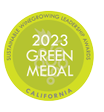 2023 California Green Medal Sustainable Winegrowing Leadership Awards ApplicationPlease use this document to draft your application. Submit your final answers via the online application form.  Organization's Name *Name *Title *Email *Phone Number *Address *WebsiteHave you won a California Green Medal Award in the past five years? *Previous winners of the Environment, Community or Business award must wait five years to reapply, and previous winners of the Leader award must wait 10 years to reapply.Select which award category you are applying for. *Environment: Award will be given to the vineyard and/or winery that can best demonstrate maximized environmental benefits from implementing specific practices, projects, or initiatives.Community: Award will be given to the vineyard and/or winery with the most innovative practices or program that enhance relations with employees, neighbors and/or communities.Business: Award will be given to the vineyard and/or winery that can best demonstrate efficiencies and cost savings from implementing specific practices, projects, or initiatives.Would you also like to apply for the Leader Award?The Leader Award is an optional category you can apply for in addition to one of the above categories. This award will be given to the vineyard and/or winery that best inspires others to practice sustainability and most exhibits qualities of integrity, responsibility, transparency, dedication, innovation, and generosity, while balancing the 3 E’s of sustainability (environmentally sound, socially equitable, and economically feasible).What best describes your operation(s)? *Vineyard WineryVineyard & WineryVineyard Management CompanyPlease indicate the size of your operation. *Vineyard 0-10 acresVineyard 11-50 acresVineyard 51-250 acresVineyard 251-500 acresVineyard 501+ acresWinery 1-10,000 casesWinery 10,001-50,000 casesWinery 100,001-500,000 casesWinery 500,001+ casesWhich sustainability program(s) do you participate in? Check all that apply and include proof of participation in your support materials.California Sustainable Winegrowing ProgramCertified California Sustainable WinegrowingCertified B Corporation Demeter Biodynamic®Fish Friendly FarmingGreen Business ProgramISO Certification (please specify)LODI RULES for Sustainable WinegrowingNapa Green Vineyard or WinerySIP Certified®SIP Certified® Self-Assessment OtherIf other or ISO Certification, please specify.Operational Information:Briefly describe in 500 characters or less how you excel in each area and list examples of practices where appropriate. Be sure to include measurable results that demonstrate efficiencies and cost savings from implementing specific practices, projects, or initiatives within the last three years.Water Use EfficiencySoil HealthPest ManagementBiodiversity and Wildlife ConservationEnergy Efficiency and Greenhouse Gas MitigationHuman ResourcesSolid Waste ManagementNeighbors and CommunityOther This can include sustainable purchasing, etc.How do you communicate your sustainability message to stakeholders? In 500 characters or less, please provide information about how you communicate your sustainability message (i.e. website, online materials, tasting room, etc.).Awards PitchIn 2,000 characters or less, please describe why you are deserving of the award category you have chosen and what sets you apart from others. Be sure to include measurable results that demonstrate efficiencies and cost savings from implementing specific practices, projects, or initiatives within the last three years. If you are also applying for the Leader award, please describe how you are a leader and include relevant impacts and results that create a well-rounded picture of your commitment to sustainability.About Supporting DocumentationPlease include a maximum of three relevant support documents, in addition to the one required proof of participation in a sustainable winegrowing program. Support documents should help to demonstrate your case for the award category for which you are applying. (Note: proof of participation in a sustainable winegrowing program is required and does not count as one of your three allowed documents.)Examples of Supporting Documentation:Proof of Participation in a Sustainable Winegrowing Program (Required) Company literature, publications, and/or marketing materiaMedia cuttings/coverage/testimonials Sustainability reportsMission or values statement Previous awards/acknowledgements Staff CVs or biographiesLetters of recommendation or endorsementCompany website (include links or screenshots to online sustainability initiatives) Social media campaigns promoting sustainability (include links or screenshots) OtherUploading Supporting DocumentationPlease combine your three support materials and one proof of participation in a sustainable winegrowing program into either one PDF document, or share a link to a Dropbox, Google Drive (or similar) folder.